ALTERNATIVE ECONOMIES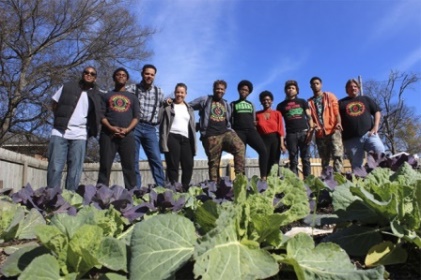 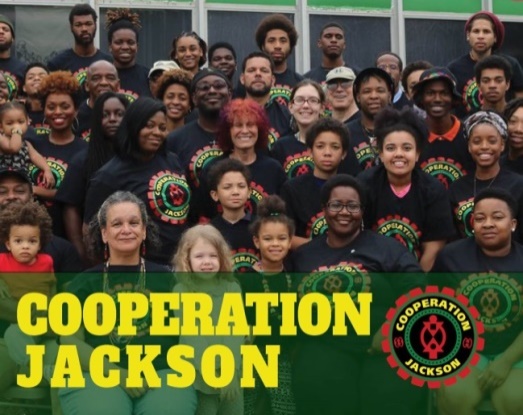 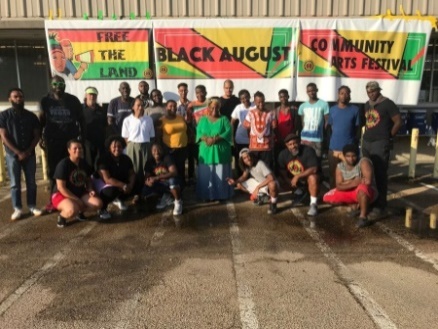 More Alternative Economies to Check Out…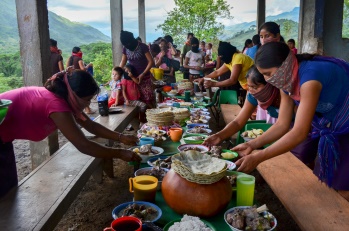 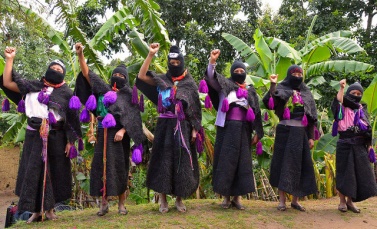 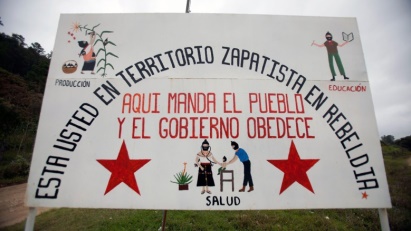 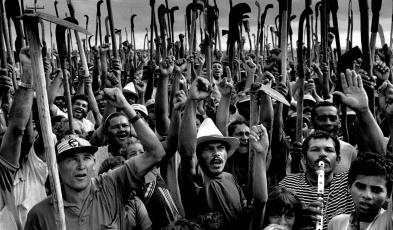 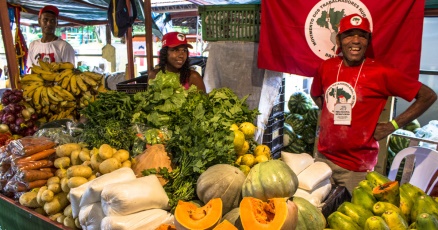 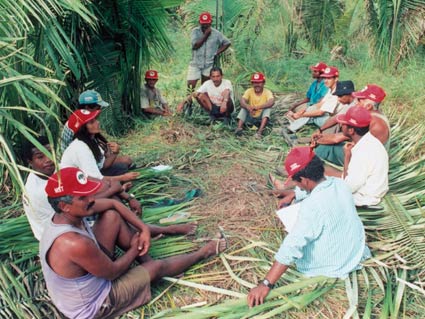 